Vragenkwartier 21 november 2022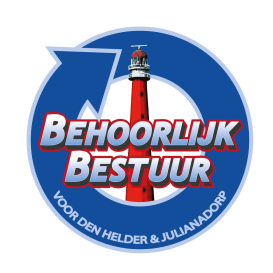 Geacht college van burgemeester en wethouders,Het baart Behoorlijk Bestuur zorgen hoe het staat met de afhandeling van de zeer grote brand aan de Nieuweweg bij het bloembollen bedrijf van de fam. Brouwer.Daarbij is ook asbest vrijgekomen zoals u weet is dit zeer gevaarlijk. Dit moet natuurlijk opgeruimd worden. En dit is gelukkig in vele gevallen een zaak die door de verzekering wordt gedekt. Dat kan de verzekering zijn van de eigenaar van de afgebrande objecten of de verzekering van de eigenaar van het perceel waarop de deeltjes zijn terecht gekomen.Maar wat nu als de verzekering niet tot uitkering overgaat omdat bv de premie niet is betaald of dat er geen verzekering is afgesloten. De gemeente heeft zijn verantwoordelijkheid genomen en heeft opdracht verleend om de omliggende percelen schoon te laten maken. Wat ons echter verbaasd is dat bij één van de percelen nog steeds waarschuwingslinten hangen die aangeven dat er gevaar voor asbest is. Wat dus zou kunnen betekenen dat de resten van de vervuilde grond zich weer verspreiden over de reeds schoongemaakte percelen.Navraag bij één van de betrokken buren leert dat dit stuk grond niet is gesaneerd. En dat de betrokken eigenaar misschien niet verzekerd is en de kosten niet kan dragen. En uit dit gesprek begrepen we ook dat de saneringswerkzaamheden nu gestopt zijn omdat het daarvoor bestemde budget van de gemeente op is.En verder vragen wij ons af in hoeverre er onderzoek is gedaan naar de vervuiling. Naast de bebouwing ligt een openbaar toegankelijk stuk natuurterrein. Is dit ook meegenomen tijdens de sanering of is het wederom net als bij de vervuiling van de fabrieksgracht (Vinkenterrein) juist op die grens schoon?Ook zijn we geschrokken van wat ik eerder deze week zag en ik hoop echt dat u mij/ons kunt zeggen dat ook het openbare groen in de nabije omgeving zeer grondig is gesaneerd. Want donderdag jl. zag ik mensen van Pro Groen op hun knieën tussen het groen van de rotonde Nieuweweg Doggersvaart liggen om het groen te onderhouden.Kunt u antwoord geven op de volgende vragen:
1) 	Bent u op de hoogte van de evt. problemen die er zouden kunnen zijn met de verzekering?
2) 	Na de brand is er windkracht 7 a 8 geweest dus de deeltjes kunnen verspreid zijn o.a. richting de woonvoorziening “Doggerij”. Verder zijn er bij de voormalige Doggershoek nu opvang van het COA verschillende buitentuintjes of moestuintjes. In hoeverre zijn deze gesaneerd?  
3) 	Op welke termijn worden de werkzaamheden voortgezet? Heeft u hier budget voor en hoe groot is dit budget?
Namens de fractie van Behoorlijk Bestuur voor Den Helder & Julianadorp,
Marcel Karhof 